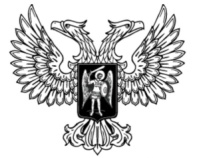 ДонецкАЯ НароднАЯ РеспубликАЗАКОНО ВНЕСЕНИИ ИЗМЕНЕНИЯ В ГРАЖДАНСКИЙ КОДЕКС ДОНЕЦКОЙ НАРОДНОЙ РЕСПУБЛИКИПринят Постановлением Народного Совета 26 марта 2021 годаСтатья 1Внести в Гражданский кодекс Донецкой Народной Республики
от 13 декабря 2019 года № 81-IIНС (опубликован на официальном сайте Народного Совета Донецкой Народной Республики 17 декабря 2019 года) изменение, заменив по тексту слова «государственный исполнитель» в соответствующем падеже словами «судебный пристав» в соответствующем падеже.Глава Донецкой Народной Республики					Д.В. Пушилинг. Донецк30 марта 2021 года№ 267-IIНС